СОГЛАСОВАНО                                                                                              УТВЕРЖДАЮЗам. директора по учебно-методической                                                         Директор филиала «Молодечненскийработе филиала МГПК УО РИПО                                                                   государственный политехнический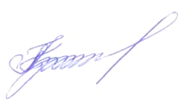 __________ А.И. Король                                                                                  колледж» УО РИПО 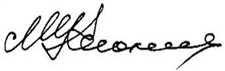 «_30_» __08___ 2021г.                                                                                      ___________________  М.Н. Клокель                                                                                                                          « _30_» ____08___ 2021 г.ПЛАН   РАБОТЫШколы начинающего преподавателя на 2021-2022 учебный годI ГОД ОБУЧЕНИЯ1. Состав слушателей2. Наставничество 3. План  работы  по заседаниямII  ГОД ОБУЧЕНИЯ4. Состав слушателей5. Наставничество 6. План  работы  по заседаниямМетодист                                                                                                                                                          Авласевич С.Н.№ п/пФ.И.О. слушателейДолжность1.Гриб  Вероника ПетровнаПреподаватель учебных дисциплин профессионального компонента2.Король Ольга СергеевнаПреподаватель учебных дисциплин профессионального компонента3.Решко Алексей ВладимировичПреподаватель учебных дисциплин профессионального компонента4.Сидерчик Наталья ВитальевнаПреподаватель учебных дисциплин профессионального компонента5.Сташкевич Валерий Иосифович Преподаватель учебных дисциплин профессионального компонента6. Рудаковская  Алина КонстантиновнаПедагог дополнительного образования7.Филиппов Сергей НиколаевичМастер производственного обучения8.Дурко Светлана ИгоревнаМастер производственного обучения9.Батура  Ирина  ПетровнаМастер производственного обучения10.Тарашкевич Жанна Владимировна Мастер производственного обучения№ п/пФ.И.О. начинающего преподавателяУчебная дисциплина Наставник1.Гриб  Вероника ПетровнаПреподаватель учебных дисциплин профессионального компонента Халецкая Нина Михайловна, преподаватель учебных дисциплин профессионального компонента2.Король Ольга СергеевнаПреподаватель учебных дисциплин профессионального компонента Мештер Ольга Викторовна, преподаватель учебных дисциплин профессионального компонента3.Сидерчик Наталья ВитальевнаПреподаватель учебных дисциплин профессионального компонентаХалецкая Нина Михайловна, преподаватель учебных дисциплин профессионального компонента4.Сташкевич Валерий Иосифович Преподаватель учебных дисциплин профессионального компонентаОрлович Елена Яковлевна, преподаватель учебных дисциплин профессионального компонента5.Рудаковская  Алина КонстантиновнаПедагог дополнительного образованияШурпик  Ирина Антоновна, преподаватель учебных дисциплин общеобразовательного компонента, педагог дополнительного образования5.Решко Алексей ВладимировичПреподаватель учебных дисциплин профессионального компонентаОрлович Елена Яковлевна, преподаватель учебных дисциплин профессионального компонента5. Филиппов Сергей  НиколаевичМастер производственного обучения Орлович Елена Яковлевна, преподаватель учебных дисциплин профессионального компонента6.Дурко Светлана ИгоревнаМастер производственного обученияТальковская Жанна Федоровна,  преподаватель учебных дисциплин профессионального компонента 7.Батура  Ирина  ПетровнаМастер производственного обученияКосмачёва Наталья Дмитриевна,    преподаватель учебных дисциплин профессионального компонента8.Тарашкевич  Жанна Владимировна Мастер производственного обученияКосмачёва Наталья Дмитриевна,    преподаватель учебных дисциплин профессионального компонента№ п/пТематика заседанийСрокипроведенияОтветственный1.Организационное заседание1.1Учебное заведение и его традиции1.2 Правила внутреннего трудового распорядка1.3 Должностные и функциональные обязанности преподавателя1.4. Знакомство  с  работой   Школы начинающего преподавателя1.5. Разное31.08.2021Король А.И.,Авласевич С.Н.2.2.1 Изучение нормативных правовых документов,   инструктивно-методических писем  Министерства образования Республики Беларусь, регламентирующих образовательный процесс  в 2021-2022 учебном году 2.2 Учебно-методическая работа в колледже: цель, задачи, содержание2.3. Разное01.09.2021Король А.И., Авласевич С.Н.3.3.1Образовательный стандарт специальности 3.2 Учебный план – учебная программа – календарно-тематическое планирование3.3Инструкция по ведению учебных журналов3.4.Разное02.09.2021Король А.И., Авласевич С.Н.4.4.1Триединая цель учебного занятия4.2 Типы учебных занятий4.3 Поурочный план: примеры оформления и содержание06.09.2021 Король А.И., Авласевич С.Н.5.Работа по составлению технологических карт учебных занятий10.09.2021Авласевич С.Н.6.Анализ и самоанализ учебного занятия 13.09.2021Авласевич С.Н.7.Виды рефлексии, и её роль в деятельности педагога и учащихся 16.09.2021Авласевич С.Н.8.8.1Изучение правил проведения аттестации учащихся, курсантов при освоении содержания образовательных программ среднего специального образования8.2 Контроль результатов учебной деятельности учащихся: виды, формы, методы23.09.2021Авласевич С.Н.9.Роль нетрадиционных учебных занятий в обучении и развитии познавательной деятельности  учащихсяОктябрь 2021Авласевич С.Н.10.10.1 Методы, формы организации учебной деятельности на учебном занятии10.2 Психологические основы учебного занятияОктябрь 2021Авласевич С.Н., Свистуленко Т.В.11.Организация индивидуальной работы с различными категориями учащихся  Октябрь 2021Авласевич С.Н., Свистуленко Т.В.12.Посещение начинающими преподавателями учебных занятий творчески работающих педагоговВ течение годаАвласевич С.Н., педагоги-наставники 13.Пошаговый анализ посещённых учебных занятий, внеаудиторных мероприятий в колледжеВ  течение годаАвласевич С.Н.14. Моделирование системы воспитательной работы в  учебной группе (проектирование целей, деятельность по сплочению и развитию коллектива)Октябрь 2021Голговская Е.П., Авласевич С.Н. 15. Особенности проведения учебных занятий и оформления  учебно-планирующей со студентами-заочникамиНоябрь 2021Кулик И.М.16.Организация производственного обученияСтруктура учебного занятия производственного обучения Декабрь 2021Горох Д.М., Авласевич С.Н. 17.Организация внеаудиторной работы по учебной дисциплине (совместно с преподавателями ШНП второго года обучения)Январь 2022Авласевич С.Н., председатели цикловых комиссий18.Посещение учебных занятий начинающих преподавателей членами администрации, педагогами-наставниками, педагогами колледжаВ течение годаЗаместители директора, заведующие отделениями19.Современные образовательные технологииФевраль 2022Король  А.И.,Авласевич С.Н.20.Решение ситуативных педагогических задачМарт 2022Авласевич С.Н., педагоги-наставники21.Самоанализ педагогической деятельности. Выявление затруднений в работе начинающего преподавателяАпрель 2022Авласевич С.Н., преподаватели-наставники22.1.Анализ результативности работы «Школы начинающего преподавателя» за текущий учебный год2. Перспективные направления деятельности  Школы на 2022-2023г.г.Май 2022 Король А.И.,Авласевич С.Н.№ п/пФ.И.О. слушателейДолжность1.Наумчик  Елена ВикторовнаПреподаватель учебной дисциплины «Иностранный язык»2.Зинчук Павел ВитальевичПреподаватель учебных дисциплин профессионального компонента3.Пастернак  Ирина Владимировна Преподаватель учебных дисциплин «Белорусский язык»,   «Белорусская литература»4.Вайгант Оксана  Александровна Преподаватель учебных дисциплин «Белорусский язык»,  «Белорусская литература»5.Кожемякин  Дмитрий  Николаевич Преподаватель учебных дисциплин профессионального компонента6.Телюкина Наталья Эдуардовна Педагог дополнительного образования7.Желток  Владимир Михайлович Преподаватель учебных дисциплин профессионального компонента№ п/пФ.И.О. начинающего преподавателяУчебная дисциплина Наставник1.Наумчик  Елена ВикторовнаПреподаватель учебной дисциплины «Иностранный язык»Кублицкая Н.А., преподаватель учебных дисциплин общеобразовательного компонента (учебная дисциплина «Иностранный язык»)2.Зинчук Павел ВитальевичПреподаватель учебных дисциплин профессионального компонентаКосмачева Н.Д., преподаватель учебных дисциплин профессионального компонента3.Пастернак  Ирина Владимировна Преподаватель учебных дисциплин «Белорусский язык»,  «Белорусская литература»Голговская Е.П., преподаватель учебных дисциплин «Белорусский язык»,  «Белорусская литература»4. Вайгант Оксана  Александровна Преподаватель учебных дисциплин «Белорусский язык»,  «Белорусская литература»Голговская Е.П., преподаватель учебных дисциплин «Белорусский язык»,  «Белорусская литература»5.Кожемякин  Дмитрий  Николаевич Преподаватель учебных дисциплин профессионального компонентаОрлович Е.Я., преподаватель учебных дисциплин профессионального компонента6.Телюкина Наталья Эдуардовна Педагог дополнительного образованияБуда Е.С., педагог-организатор7.Желток Владимир Михайлович Преподаватель учебных дисциплин профессионального компонентаМештер О.В.,  преподаватель учебных дисциплин профессионального компонента№ п/пТематика заседанийСрокипроведенияОтветственный1.Изучение нормативных правовых документов,   инструктивно-методических писем  Министерства образования Республики Беларусь, регламентирующих образовательный процесс  в 2021-2021 учебном году (совместно с начинающими преподавателями первого года обучения)31.08.2021 Король А.И.,Авласевич С.Н.2.Посещение открытых учебных занятий, внеаудиторных мероприятий в колледжеВ течение годаАвласевич С.Н.,преподаватели-наставники 3.Современные образовательные технологии. Сентябрь 2021Авласевич С.Н.4.Организация образовательного процесса с применением  информационно- коммуникационных  технологий  Октябрь 2021Авласевич С.Н., Селезень С.Л.5.Личностно-ориентированное обучениеНоябрь 2021  Авласевич С.Н.6.Организация образовательного процесса на модульной основеДекабрь 2021  Авласевич С.Н.7.Организация внеаудиторной  работы по учебной дисциплине (совместно с  начинающими  преподавателями первого  года обучения)Январь  2022Голговская Е.П., Авласевич С.Н.8.Посещение учебных занятий начинающих преподавателей членами администрации, педагогами-наставникамВ течение годаЗаместители директора, зав.отделениями9.Интерактивная  платформа GOOGLE KLASS для современного образования Февраль 2022Король  А.И.,Авласевич С.Н.10.Система повышения профессиональной компетенции педагога в колледже. Аттестация преподавателейМарт 2022Авласевич С.Н.11.Решение ситуативных педагогических задачМарт  2022Авласевич С.Н., педагоги-наставники12.Самоанализ педагогической деятельности. Выявление профессиональных затруднений в работе начинающего преподавателяАпрель 2022Авласевич С.Н.13.1. Анализ результативности работы «Школы начинающего преподавателя» за текущий учебный год;2. Перспективные направления деятельности  Школы на 2022-2023 учебный год (совместно с  начинающими преподавателями  первого года обучения)Май 2022Король  А.И.,Авласевич С.Н.